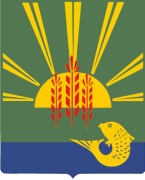 ИНФОРМАЦИЯо рассчитываемой за календарный год среднемесячной заработной плате руководителя, заместителей и главного бухгалтерМАУ «Редакция газеты «Приморские зори (наименование муниципального учреждения или муниципального предприятия) за 2018 год Приложениек Порядку размещения информации о рассчитываемой за календарный год  среднемесячной заработной плате руководителей, их заместителей и главных бухгалтеров муниципальных учреждений и муниципальных унитарных предприятий Ханкайского муниципального района, утвержденному постановлением Администрации муниципального района от 28.11.2016№ 609-па№ п/пФамилия, имя, отчествоДолжностьСреднемесячная заработная плата, руб.1Смородина Ольга Анатольевнадиректор49 708,002.Тимирьянова Вера ТимировнаГлавный бухгалтер35 722,00